nr 32-33/2019 (803-804)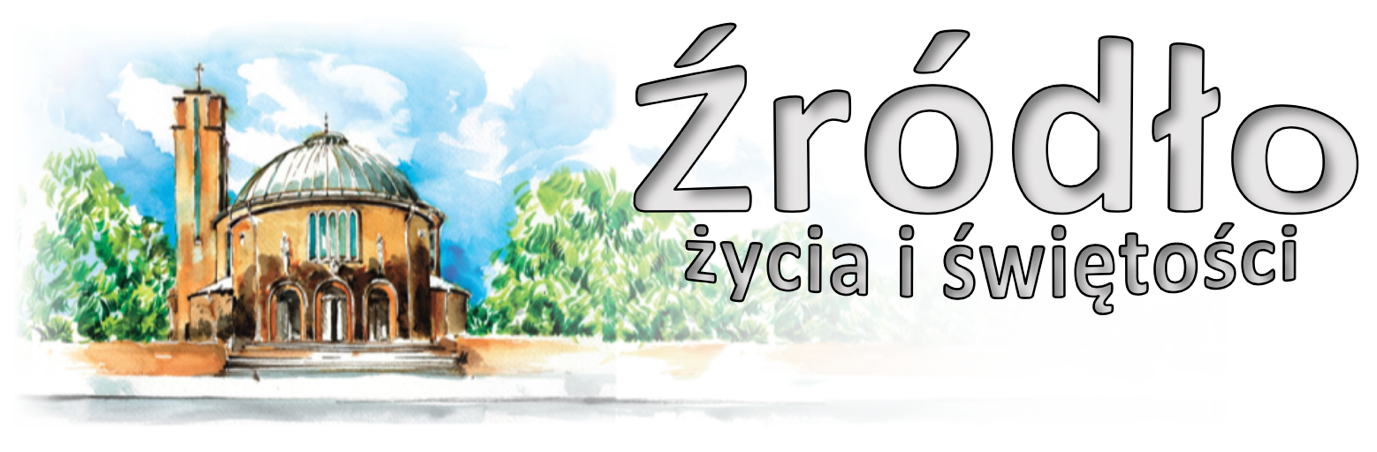 11-18 sierpnia 2019 r.gazetka rzymskokatolickiej parafii pw. Najświętszego Serca Pana Jezusa w RaciborzuXIX Niedziela ZwykłaEwangelia według św. Łukasza (12,35-40)„Jezus powiedział do swoich uczniów: Niech będą przepasane biodra wasze i zapalone pochodnie. A wy bądźcie podobni do ludzi oczekujących swego pana, kiedy z uczty weselnej powróci, aby mu zaraz otworzyć, gdy nadejdzie i zakołacze. Szczęśliwi owi słudzy, których pan zastanie czuwających, gdy nadejdzie. Zaprawdę, powiadam wam: Przepasze się i każe im zasiąść do stołu, a obchodząc, będzie im usługiwał. Czy o drugiej, czy o trzeciej straży przyjdzie, szczęśliwi oni, gdy ich tak zastanie. A to rozumiejcie, że gdyby gospodarz wiedział, o której godzinie przyjść ma złodziej, nie pozwoliłby włamać się do swego domu. Wy też bądźcie gotowi, gdyż o godzinie, której się nie domyślacie, Syn Człowieczy przyjdzie.”Decyzja o losie wiecznym zapada w ostatniej chwili życia. Dlatego Jezus upomina, że trzeba wytrwać do końca, aby osiągnąć zbawienie (zob. Mt 10,22). Główne zadanie życia polega na przygotowaniu się do śmierci w łasce Bożej. Pewnie, brama zbawienia może otworzyć się także przed tymi, którzy tylko w ostatniej chwili żałują szczerze za swoje winy i proszą Boga o całkowite oczyszczenie. Jak dobry łotr u boku umierającego Jezusa (zob. Łk 23,39-43). Miłosierdzie Boże jest nieskończone i może dokonać jakiegoś cudu. Ale upomnienie Jezusowe jest stanowcze i natarczywe: „Niech będą przepasane biodra wasze i zapalone pochodnie. A wy bądźcie podobni do ludzi oczekujących swego pana, kiedy z uczty weselnej powróci, aby mu zaraz otworzyć, gdy nadejdzie i zakołacze. Szczęśliwi owi słudzy, których pan zastanie czuwających, gdy nadejdzie… Wy też bądźcie gotowi, gdyż o godzinie, której się nie domyślacie, Syn Człowieczy przyjdzie” (Łk 12,35-37.40). Chrześcijanin posłuszny tym słowom stara się powiększać zasługi swojego życia. Jak wielki wpływ na postępowanie może mieć to głębokie stwierdzenie Apostoła Pawła: „Nikt z nas nie żyje dla siebie i nikt nie umiera dla siebie: jeżeli bowiem żyjemy, żyjemy dla Pana; jeżeli zaś umieramy, umieramy dla Pana. I w życiu więc, i w śmierci należymy do Pana” (Rz 14,7-8). Ta rozświetlająca pewność umieszcza naturalne wydarzenie śmierci w wizji wiary i równocześnie w perspektywie całkowitej dojrzałości osobowości ludzkiej. Tylko Bóg jest Panem życia i śmierci. Ale życie wymaga, aby je przeżywać w pełni wewnętrznej wolności. Tak śmierć może i powinna być przyjęta przez człowieka jako wyraz jego wewnętrznej wolności, w oderwaniu od rzeczy i bardziej jeszcze w oderwaniu od siebie samego: jako akt najwyższego posłuszeństwa, jako dobrowolne podporządkowanie się Woli Wyższej. Dlatego umieranie nie odnosi się jedynie do wygaśnięcia życia fizycznego. Jest czymś więcej. Jest prawdziwym i właściwym przejściem oczyszczenia i wyzwolenia, kryjącym cały przebieg ludzkiego działania, aby „porzucić dawnego człowieka i przyjąć człowieka nowego, stworzonego według Boga, w sprawiedliwości i prawdziwej świętości” (Ef 4,22-24). Całą egzystencję chrześcijańską należy widzieć w perspektywie przygotowania do przyszłego życia wiecznego.św. Jan Paweł II, 1984 r.Ogłoszenia z życia naszej parafiiUwaga: w ramach Duchowego pielgrzymowania od 12 do 16 sierpnia o 17.3o Różaniec, wieczorna Msza z kazaniem, o 20.3o Apel Jasnogórski.  W gazetce treść intencji podano w formie skróconej…Poniedziałek – 12 sierpnia 2019 							Mt 17,22-27	  630			Do Miłosierdzia Bożego przebłagalna za grzechy i z prośbą o potrzebne łaski	1800			Za † Paraskewię Humeniuk w 10. r. śmierci oraz za †† rodziców i rodzeństwo z obu stronWtorek – 13 sierpnia 2019 							Mt 18,1-5.10.12-14	  630			W 25. rocznicę ślubu syna Wojciecha i Beaty z podziękowaniem za otrzymane łaski…	1800			Za †† rodziców Jana i Bronisławę Kubów oraz †† z rodzinyŚroda – 14 sierpnia 2019 – św. Maksymilina Marii Kolbego, kapł. i męcz. 		Mt 18,15-20	  630			Do Miłosierdzia B. za †† rodziców Eugenię i Kazimierza, Martę Gratza, †† z rodziny	1800			Za † Władysławę Palczyńską w 25. rocznicę śmierciCzwartek – 15 sierpnia 2019 – Wniebowzięcie NMP					 Łk 1,39-56	  700			Za †† męża Franciszka, ojca Teodora, brata Bernarda, teściów Lidię i Adama i pokrewieństwo	  900			Z okazji 60. r. urodzin Marii z prośbą o Boże błogosławieństwo, zdrowie i opiekę MB	1030			Za †† rodziców Ludwikę i Czesława Nowodworskich, Weronikę, Bronisława Maciesowicz, †† z rodziny Kampików i za wszystkich †† z rodziny	1200			Do Bożej Opatrzności z okazji 35. rocznicy ślubu Marii i Tomasza…	1330			Ślub: Martyna Burza – Michał Krupa	1430			Ślub: Patrycja Ottlik – Martin Demiddel	1730			Różaniec Rodziny Radia Maryja	1800			Zbiorowa za zmarłych: Za † Marię Woźniak w rocznicę ur. (od męża Tadeusza, syna Wojciecha i córki Wioletty); Za † męża i ojca Mariana Koniecznego w 7. r. śm., †† dziadków Klarę i Pawła Konieczny, Jadwigę i Stanisława Szablińkich oraz za †† z rodziny Szabliński i Leśniak; Za † męża Ludwika Koczupinda, †† rodziców, teściów, pokrewieństwo;  Za † męża Alfreda w 1. r. śm.; Za † męża Henryka Baumerta w 10. r. śm., †† syna Mirosława, wnuka Tomasza, siostrę i szwagra, za †† rodziców z obu stron i †† z rodziny; Za † męża Mieczysława Marmol, †† rodziców i rodzeństwo z obu stron; Za † męża Henryka; Za † męża Tadeusza Myślińskiego w 3. r. śm.; Za † Iwonę Durlak zd. Gietek w 1. r. śm. i za †† rodziny z obu stron; Za † żonę Bronisławę Libowski w 10. r. śm. oraz za †† rodziców z obu stron; Za † Józefa Lechowicza (od współlokatorów z Pomnikowej 9-13); Za † Barbarę Bukowską (od sąsiadów); Za † Władysławę Lila w 30. dzień; Za † Leonarda Szewczyka (w 30. dzień, od lokatorów z Pomnikowej); Za † mamę i babcię Teresę Wolną, † męża Gwidona, †† rodziców z obu stron i pokrewieństwo; Za † Irenę Półgrabia w 30. dzień; Za † Adelę Obłój (pół roku po śmierci, od męża); Za †† Urszulę Droździel, Romana Szczukiewicz, Mariolę Brześniowską i †† z rodziny Kacperskich i Szczukiewicz; Za † Jadwigę Zebut (od pracowników warsztatowych z Rybnika); Za †† Irenę Mitręga, bratową Waltraudę, rodziców i dziadków Helenę i Maksymiliana Mitręga; Za † męża Stanisława w 7. r. śm., †† rodziców z obu stron; Za † ojca Stanisława w 26. r. śm., † matkę Magdalenę w 11. r. śm., †† Henryka i Stanisława; Za †† Bronisławę i Stanisława Juruś, Mariannę i Wojciecha Juruś, Katarzynę i Jana Madej, Zofię i Edmunda Milczyńskich, Teofilę i Kazimierza Rudzińskich, Wandę Folwarską, Grażynę Wolak, Zofię WieczorkowskąPiątek – 16 sierpnia 2019 								Mt 19,3-12	  630			Do Bożej Opatrzności w intencji Karola z okazji 92. rocznicy urodzin…	1400			Ślub: Natalia Rusnak – Tomasz Radzicki	1500			Koronka do Bożego Miłosierdzia	1800			Msza o Bożym Miłosierdziu Za † bratową Urszulę Makulik i †† z rodzinySobota – 17 sierpnia 2019 – św. Jacka, kapłana, głównego patrona Metropolii 	Mk 1,14-20	  630			Za † męża, ojca i dziadka Stanisława Helda w 5. rocznicę śmierci o dar życia wiecznego	1730			Nieszpory Maryjne	1800			W rocznicę ślubu Rafała i Anny z podziękowaniem za otrzymane łaski, z prośbą…XX Niedziela Zwykła – 18 sierpnia 2019 		          Jr 38,4-6.8-10; Hbr 12,1-4; Łk 12,49-53	  700			Do Bożej Opatrzności w intencji Marii i Stanisława w 45. r. ślubu z podziękowaniem…	  830			Godzinki o Niepokalanym Poczęciu NMP	  900			Do Bożej Opatrzności w intencji Grażyny i Jana z okazji 45. r. ślubu z podziękowaniem …	1030			Do Bożej Opatrzności w int. Marianny i Edwarda w 50. r. ślubu z podziękowaniem …	1200			Zbiorowa w intencji jubilatów i solenizantów: Do Bożej Op. w int. Krystyny z ok. 70. r. ur. z podziękowaniem za otrzymane łaski, z prośbą o B. błog. i zdrowie dla całej rodziny; Do Bożej Op. w int. Antoniego z ok. 80 r. ur. oraz w int. Marii z ok. 70. r. ur., a także w int. wnuczek Agaty i Dominki z ok. ur. z podziękowaniem za otrzymane łaski, z prośbą o Boże błog. i zdrowie; Do Bożej Op. z podziękowaniem za otrzymane łaski, z prośbą o zdrowie i Boże błog. dla Jana z ok. 80. r. ur.; Do Bożej Op. w 20. r. ślubu Izabeli i Piotra z podziękowaniem za otrzymane łaski, z prośbą o zdrowie i Boże błog. na dalsze lata życia dla jubilatów i całej ich rodziny; Do Bożej Op. z podziękowaniem za otrzymane łaski, z prośbą o dalsze zdrowie i Boże błog. dla Adriany i Tomasza Rostek z ok. 15. r. ślubu; Do Bożej Op. w int. Zbigniewa Matusewicz z ok. 90. r. ur. z podziękowaniem za otrzymane łaski, z prośbą o dalsze Boże błog. i zdrowie w całej rodzinie; Dziękczynna w int. Elżbiety i Andrzeja z ok. 35. r. ślubu o Boże błog. i zdrowie dla całej rodziny; W int. Agnieszki i Krzysztofa w 10. r. ślubu, w int. Antoniego z ok. 6. ur. oraz w int. Aleksandry i Krzysztofa w 1. r. ślubu z podziękowaniem za otrzymane łaski, z prośbą o dalsze Boże błog. i zdrowie; W int. Marty z ok. 70. ur. z podziękowaniem za otrzymane łaski, z prośbą o zdrowie i Bożą opiekę    	1400			Msza w Rycie Nadzwyczajnym	1545			Różaniec Fatimski za młode pokolenie	1730			Nieszpory niedzielne	1800			Za † żonę i mamę Stefanię Bartoszewską w 6. r. śmierci oraz za †† rodziców i rodzeństwo…Poniedziałek – 19 sierpnia 2019 							Mt 19,16-22	  630			O Boże błogosławieństwo i opiekę Matki Bożej z okazji rocznicy ślubu Leonardy i Kazimierza	1730			Różaniec Apostolatu Matki Bożej Pielgrzymującej	1800	1. 	W intencji ks. Tomasza, dziękczynna o błogosławieństwo w dalszej posłudze kapłańskiej			2.	Za † męża Antoniego Krawczyk w rocznicę śm., †† rodziców i rodzeństwo, zięcia Ryszarda Wtorek – 20 sierpnia 2019 – św. Bernarda, opata i doktora Kościoła 			Mt 19,23-30	  630			Za † męża Jana Golec w 5. rocznicę śmierci i duże w czyśćcu cierpiące	1800			Za †† córkę Kornelię, rodziców Paulinę i Emila, br. Franciszka, bratanka Karola, z rodz. MuchaŚroda – 21 sierpnia 2019 – św. Piusa X, papieża 					Mt 20,1-16	  630			Za † Emilię Kurchan	1800			Za † Alicję SztukaCzwartek – 22 sierpnia 2019 – NMP Królowej 						Łk 1,26-38	  630			Za †† Jana Dapa i syna Henryka	1200			Ślub: Ciszewski Michał – Widenka Magdalena	1800			Za †† rodz. Rozalię i Jana Miketta, rodz. Jerzego i Hildegardę Trompeta, † siostrę MagdalenęPiątek – 23 sierpnia 2019 								Mt 22,34-40	  630			Za † mamę Marię Żebrowską w 15. r. śm., jej †† rodziców Michalinę i Józefa i rodzeństwo… 	1500			Koronka do Bożego Miłosierdzia	1800			Za † męża, ojca i dziadka Edwina w 16. r. śm. rodz. Adama i Leokadię i †† z rodz. GroszkiewiczSobota – 24 sierpnia 2019 – św. Bartłomieja, Apostoła 				J 1,45-51	  630			Za † Marię Targacz w 2. r. śm., Maksymiliana, Małgorzatę Paskuda, Józefa Gajda, dziadków…	1730			Nieszpory Maryjne	1800			Za † ojca Antoniego w rocznicę śmierci oraz za †† mamę Eugenię i babcię AnnęXXI Niedziela Zwykła – 25 sierpnia 2019 		Iz 66,18-21; Hbr 12,5-7.11-13; Łk 13,22-30	  700			Za †† dziadków Jana i Salomeę Czernieckich w kolejną r. śm., †† pokrewieństwo…	  830			Godzinki o Niepokalanym Poczęciu NMP	  900			W int. Pauliny z ok. 18. r. ur. z podziękowaniem za otrzymane łaski, z prośbą …	1030	1.	W intencji rocznych dzieci: Karolina Łukoszewicz, Józef Benedykt Kiderys, Michał Łukasz Zajda, Tomasz Wrzosek, Maja Kiełbus, Wiktor Daniel Przysiężny			2.	Dziękczynna w int. Joachima z ok. 60. r. ur. o Boże błogosławieństwo i zdrowie …	1200			W int. syna Jakuba z ok. 18. r. ur. z podziękowaniem za otrzymane łaski, z prośbą …	1700			Różaniec za młode pokolenie	1730			Nieszpory niedzielne	1800			Do Bożej Opatrzności w int. Edeltraudy i Jerzego z ok. 40. r. ślubu z prośbą …W tym tygodniu modlimy się: w intencji pielgrzymów zmierzających na Jasną GóręNa mocy dekretu ks. Biskup odwołał z funkcji wikariusza w naszej parafii ks. Tomasza Fortalskiego. Z końcem sierpnia obejmie on urząd proboszcza w parafii Ściborzyce Małe. Jego miejsce zajmie nowowyświęcony ksiądz z par. w Kędzierzynie-Koźlu Azotach, ks. Marcin Kleszyk. Ks. Tomaszowi za trzyletnią posługę serdecznie dziękujemy, zwłaszcza za opiekę nad Liturgiczną Służbą Ołtarza, posługę sakramentalną i katechezę. Ks. Tomaszowi i ks. Marcinowi życzymy dalszego błogosławieństwa w pracy duszpasterskiej.Jutro, w poniedziałek wyrusza Piesza Pielgrzymka na Jasną Górę. Msza Święta na rozpoczęcie w kościele św. Jana Chrzciciela na Ostrogu o godz. 900. Zachęcamy do towarzyszenia grupom raciborskim i tych, którzy fizycznie pójść nie mogą zachęcamy do duchowego pielgrzymowania. W ramach duchowego pielgrzymowania w naszej parafii od jutra do piątku codziennie o 1730 Różaniec, o 1800 Msza z kazaniem oraz o 2030 Apel Jasnogórski z katechezą. Zachęcamy do udziału. W zakrystii można odebrać materiały drukowane z planem pielgrzymki i tekstami do osobistej lektury na każdy dzień.      Można również pielgrzymom przekazywać intencje modlitewne wysyłając SMS na numer 664 604 524 z treścią intencji poprzedzoną literą N (co oznacza, że intencja trafi do grupy niebieskiej). Zachęcamy także do śledzenia portalu pielgrzymka-opolska.pl, audycji w Radiu Doxa (audycje o 1515, nabożeństwa o 1910). Dostępna jest też aplikacja na telefony Android „BONAFIDE”.Dziś jeszcze i jutro w Kamieniu Śląskim obchody ku czci św. Jacka. Szczegóły na plakacie.W czwartek, 15 sierpnia przypada uroczystość Wniebowzięcia NMP. Jest to święto nakazane i Msze Święte jak w niedzielę. . Metropolitalne obchody Wniebowzięcia odbędą się w Ruchach Raciborskich. Eucharystia o 1100, nieszpory o 1500. Obchody Kalwaryjskie na G. św. Anny w dniach 16-18 sierpnia. Szczegóły na plakatach.W czwartek o 1730 Różaniec Rodziny Radia Maryja.W piątek o 1500 Koronka do Bożego Miłosierdzia.W przyszłą niedzielę o godz. 1545 Różaniec Fatimski.Również przyszłą niedzielę o godz. 1400 Msza Święta w rycie nadzwyczajnym, czyli trydenckim.Na niedzielę, 25 sierpnia przypada nasza parafialna pielgrzymka do kościoła Matki Bożej. Wyruszymy o godz. 1400. Nie będzie już nieszporów. Zachęcamy do licznego udziału.W niedzielę, 25 sierpnia o 1030 Msza w intencji rocznych dzieci.Od 30 sierpnia do 1 września w Kamieniu Śląskim odbędą się rekolekcje dla rodziców kapłanów. Osoby zainteresowane prosimy o kontakt.Kolekta dzisiejsza przeznaczona jest na bieżące potrzeby parafii. W przyszłą niedzielę (18 VIII) dodatkowa zbiórka na cele remontowe.Poszukujemy chętnych panów do prac porządkowych wokół kościoła. Można się zgłosić do zakrystii.Za wszystkie ofiary, kwiaty i prace przy kościele składamy serdeczne „Bóg zapłać”. W minionym tygodniu odeszli do Pana: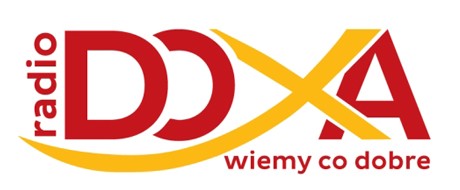 Gerard Korycik, lat 56, zam. na ul. SłonecznejBernard Buczek, lat 60, zam. na ul. WillowejWieczny odpoczynek racz zmarłym dać Panie.Rzymskokatolicka Parafia pw. NSPJ w Raciborzuul. Warszawska 29, tel. 32 415 31 20;  www.nspjraciborz.pl nspj.raciborz@gmail.com Przetwarzamy dane osobowe zgodnie z informacjami na stronie www.nspjraciborz.pl w zakładce RODO